ST. JOSEPH’S COLLEGE (AUTONOMOUS) BANGALORE -27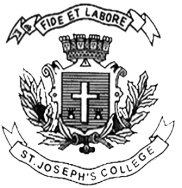 B.A SOCIOLOGY-VI SEMESTERSEMESTER EXAMINATION- APRIL 2019SO 6312-Sociology of Urban CommunitiesTime: 2 ½ hrs			                           	Maximum marks: 70I. Answer any four of the following in one full page each 			5x4=201. Distinguish between Urban, Urbanism, and Urbanization.2. How are cities classified? Illustrate.3. What is anonymity of city life?4. Mention any five functions of “BBMP”.5. State the importance of the study of urban communities.II. Answer any two of the following in about two pages each 			10x2=206. Examine the meaning and characteristics of urban community.7. Discuss the forces that have helped in shaping the city of Bangalore?8. Elaborate on the history of urbanization in India.III. Answer any two of the following in about three pages each 			15x2=309. Explain the theories on Urbanization.10. What is social friction? How does it shape social relations in urban communities?11. How has LPG changed the landscape of urban Bangalore?	SO-6312-C-19